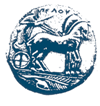 ΑΝΑΚΟΙΝΩΣΗΔιενέργεια τεστ ταχείας ανίχνευσης Covid-19 από την κινητή μονάδα  Ε.Ο.Δ.Υ. την Πέμπτη 02/12/2021 στον ΑντικάλαμοΣας ενημερώνουμε ότι την Πέμπτη 2 Δεκεμβρίου 2021 και ώρες 9:30-15:00 θα πραγματοποιηθούν διαγνωστικά test ταχείας ανίχνευσης του κορωνοϊού covid-19 (rapid test)  σε φοιτητές και στο προσωπικό (μέλη ΔΕΠ, ΕΔΙΠ, ΕΤΕΠ, ΕΕΠ, διοικητικό προσωπικό) του Πανεπιστημίου από κινητή μονάδα του Ε.Ο.Δ.Υ. στις εγκαταστάσεις του Πανεπιστημίου στον Αντικάλαμο πλησίον της μπάρας εισόδου.Η προσέλευση γίνεται ελεύθερα. Όσοι προσέρχονται, παρακαλούνται να έχουν μαζί τους αστυνομική ταυτότητα και τον αριθμό Α.Μ.Κ.Α., ενώ θα ειδοποιηθούν για τα αποτελέσματα με μήνυμα στο κινητό τους.                                Καλαμάτα, 29/11/2021Εκ της Γραμματείας του ΤμήματοςΕΛΛΗΝΙΚΗ  ΔΗΜΟΚΡΑΤΙΑΠΑΝΕΠΙΣΤΗΜΙΟ ΠΕΛΟΠΟΝΝΗΣΟΥΣΧΟΛΗ ΕΠΙΣΤΗΜΩΝ ΥΓΕΙΑΣΤΜΗΜΑ ΕΠΙΣΤΗΜΗΣ ΔΙΑΤΡΟΦΗΣ ΚΑΙ  ΔΙΑΙΤΟΛΟΓΙΑΣ